АДМИНИСТРАЦИЯКРАСНОКАМСКОГО МУНИЦИПАЛЬНОГО РАЙОНАПЕРМСКОГО КРАЯПОСТАНОВЛЕНИЕ__________											_________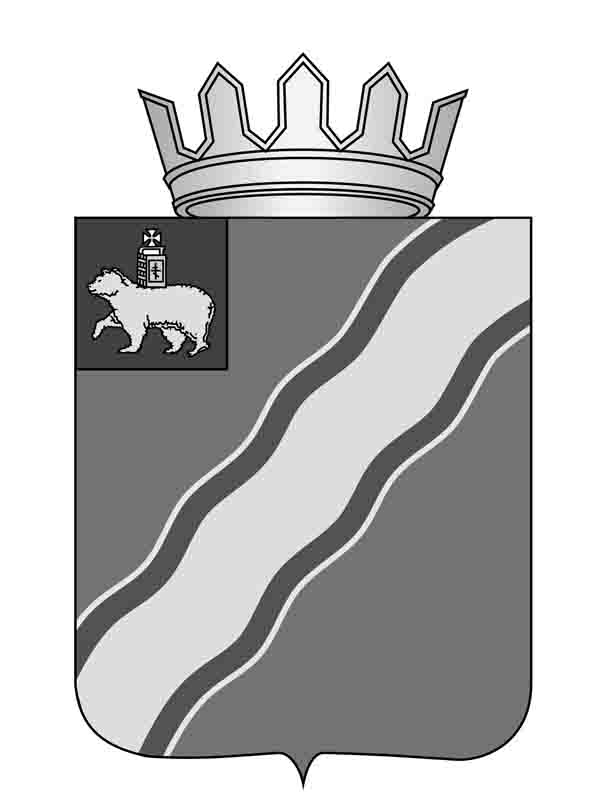 О внесении измененийв административный  регламент Управления системой образования администрации Краснокамского муниципального района по предоставлению муниципальной услуги «Постановка на учет детей для зачисления в учреждения, реализующие основную общеобразовательную программу дошкольного образования, выдача направления (путевки)», утвержденный постановлением администрации Краснокамского муниципального района от 15.01.2014  № 39В соответствии с Конституцией Российской Федерации, Федеральным законом от 29 декабря 2012 г. № 273-ФЗ «Об образовании», Федеральным законом от 27 июля 2010 г. № 210-ФЗ «Об организации предоставления государственных и муниципальных услуг», Приказом Министерства образования и науки Российской Федерации от 30 августа 2013 г. № 1014 «Об утверждении Порядка организации и осуществления образовательной деятельности по основным общеобразовательным программам -  образовательным программам дошкольного образования», статьей 22 Устава Краснокамского муниципального района администрация Краснокамского муниципального районаПОСТАНОВЛЯЕТ:1. Внести в административный регламент Управления системой образования администрации Краснокамского муниципального района по предоставлению муниципальной услуги «Постановка на учет детей для зачисления в учреждения, реализующие основную общеобразовательную программу дошкольного образования, выдача направления (путевки)», утвержденный постановлением администрации Краснокамского муниципального района от 15.01.2014  № 39,  следующие изменения: в приложении 8 в таблице строку 4 исключить.	2. Настоящее постановление подлежит опубликованию в специальном выпуске "Официальные материалы органов местного самоуправления Краснокамского муниципального  района"  газеты "Краснокамская звезда" и на официальном сайте администрации Краснокамского муниципального района http//:www.krasnokamskiy.com.          3. Контроль за исполнением настоящего постановления возложить на первого заместителя главы Краснокамского муниципального района В.Ю. Капитонова.Глава Краснокамскогомуниципального района –глава администрации Краснокамскогомуниципального района         	                                                Ю.Ю. КрестьянниковГудкова Н.В.4 47 97                                                                                        